УКРАЇНАПОЧАЇВСЬКА  МІСЬКА  РАДАВИКОНАВЧИЙ КОМІТЕТР І Ш Е Н Н Явід      січня   2020 року                                                            №  проектПро   присвоєння  адресного номеражитловому будинку, який  належитьгр. Процюк М.Ю.        З метою впорядкування нумерації об’єктів нерухомості в м. Почаїв, створення умов володіння, користування та розпорядження цими об’єктами ,  їх власниками та користувачами, керуючись  Законом України «Про місцеве самоврядування в Україні », Положенням про порядок присвоєння та зміни адресних номерів об’єктів нерухомості розташованих на території Почаївської міської ОТГ, затвердженого рішенням сесії Почаївської міської ради № 548 від 31.10.2016 року та  розглянувши заяву гр. Процюк Марії Юхимівні, виконавчий комітет  міської  ради                                                            В и р і ш и в:Присвоїти  новозбудованому  житловому будинку ( декларація про готовність об’єкта до експлуатації № ТП 180153654021 від 31.12.2015 року),    який    належить гр. Процюк Марії Юхимівні   адресний  номер  «27 а»  по   вул. Ульріха   в    м. Почаїв.Рекомендувати  Кременецькому    РК БТІ   внести   зміни    в       адресне    господарство  по  вул. Ульріха   в  м.  Почаїв   у    відповідності до      п.1   даного рішення.3.Гр. Процюк М.Ю. встановити адресну табличку з № «27а» на даному   житловому будинку.Лівар Н.М.Бондар Г.В.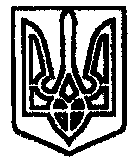 